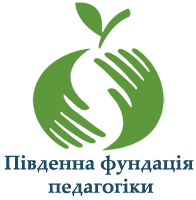 20-21 вересня 2019 р. зі сприяння Громадської організації «Південна фундація педагогіки» планується проведення Міжнародної науково-практичної конференції «Психологія та педагогіка: історія розвитку, сучасний стан та перспективи досліджень». Деталі в інформаційному листі.